嘉義縣 朴子   國民   小    學110學年度雙語國家政策－口說英語展能樂學計畫子計畫2-1：國民中小學英語日活動成果報告表活動名稱單字競賽抽抽樂單字競賽抽抽樂辦理日期110.12.09辦理地點英語教室英語教室參加人數五年級共99人成果摘要-活動內容介紹及特色說明單字範圍:Dino on the go第五冊unit1-unit3單字學生抽單字圖卡，看圖念出該單字，在黑板上拚寫出該單字，連續三次接答對即可過關，給予過關學生摸彩卷參加抽獎。特色:簡單易實施，學生興致高，因有運氣成分，加上贈品有誘因，不怕低成就學生意興闌珊。是一個可長可久的活動。單字範圍:Dino on the go第五冊unit1-unit3單字學生抽單字圖卡，看圖念出該單字，在黑板上拚寫出該單字，連續三次接答對即可過關，給予過關學生摸彩卷參加抽獎。特色:簡單易實施，學生興致高，因有運氣成分，加上贈品有誘因，不怕低成就學生意興闌珊。是一個可長可久的活動。單字範圍:Dino on the go第五冊unit1-unit3單字學生抽單字圖卡，看圖念出該單字，在黑板上拚寫出該單字，連續三次接答對即可過關，給予過關學生摸彩卷參加抽獎。特色:簡單易實施，學生興致高，因有運氣成分，加上贈品有誘因，不怕低成就學生意興闌珊。是一個可長可久的活動。單字範圍:Dino on the go第五冊unit1-unit3單字學生抽單字圖卡，看圖念出該單字，在黑板上拚寫出該單字，連續三次接答對即可過關，給予過關學生摸彩卷參加抽獎。特色:簡單易實施，學生興致高，因有運氣成分，加上贈品有誘因，不怕低成就學生意興闌珊。是一個可長可久的活動。檢討或建議事項操縱變因在於抽出幾張圖卡以及獎品調查，每年可供承辦人員參考。操縱變因在於抽出幾張圖卡以及獎品調查，每年可供承辦人員參考。操縱變因在於抽出幾張圖卡以及獎品調查，每年可供承辦人員參考。操縱變因在於抽出幾張圖卡以及獎品調查，每年可供承辦人員參考。照片說明（4-10張）照片說明（4-10張）照片說明（4-10張）照片說明（4-10張）照片說明（4-10張）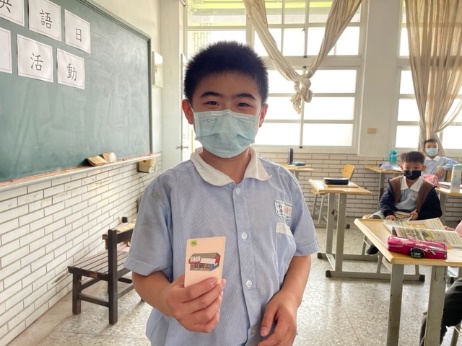 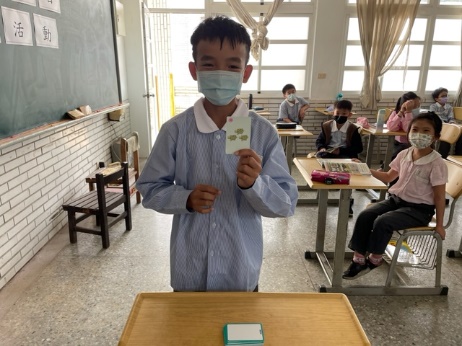 抽出圖卡抽出圖卡念出圖卡念出圖卡念出圖卡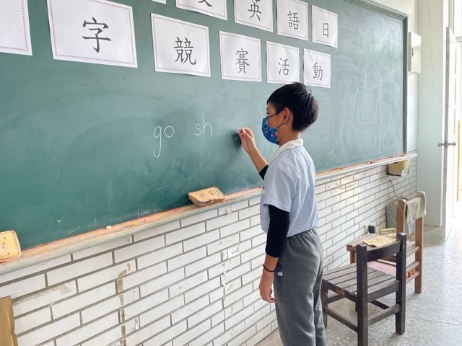 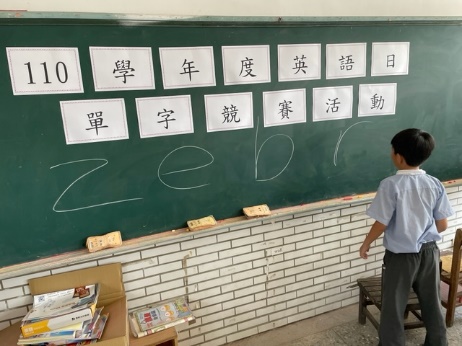 拼寫單字拼寫單字拼寫單字拼寫單字拼寫單字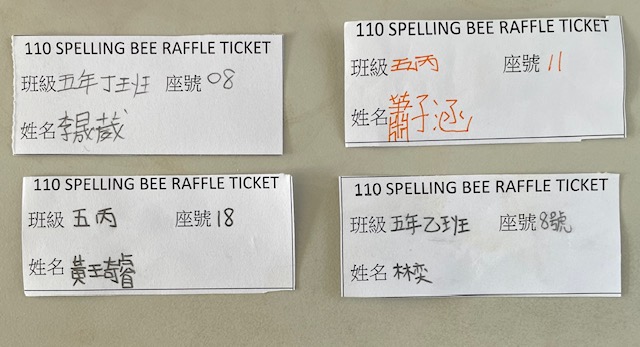 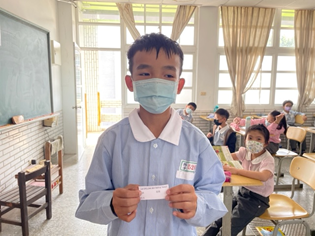 摸彩卷摸彩卷得到摸彩卷得到摸彩卷得到摸彩卷